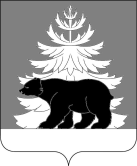 РОССИЙСКАЯ ФЕДЕРАЦИЯИРКУТСКАЯ ОБЛАСТЬДумаЗиминского муниципального районаVII созываР Е Ш Е Н И Еот 19.07.2023                             № 292                                         г. ЗимаО согласовании перечня имущества, находящегосяв муниципальной собственности Хазанскогомуниципального образования, подлежащегопередаче в муниципальную собственность Зиминского районного муниципального образованияНа основании ходатайства администрации Хазанского муниципального образования Зиминского района от 03.07.2023 №345, в целях исполнения Федерального закона от 06.10.2003 № 131-ФЗ «Об общих принципах организации местного самоуправления в Российской Федерации», руководствуясь Законом Иркутской области от 16.05.2008 № 14-оз «Об отдельных вопросах разграничения имущества, находящегося в муниципальной собственности, между муниципальными образованиями Иркутской области», статьями 6, 30, 47 Устава Зиминского районного муниципального образования, решением Думы Зиминского муниципального района от 24.09.2008 № 380 «Об утверждении Порядка управления и распоряжения имуществом, находящимся в собственности Зиминского районного муниципального образования», Дума Зиминского муниципального  районаР Е Ш И Л А:1. Согласовать перечень имущества, находящегося в муниципальной собственности Хазанского муниципального образования, подлежащего передаче в муниципальную собственность Зиминского районного муниципального образования согласно приложению.2. Консультанту Думы  Зиминского муниципального  района Сорокиной Н.М. опубликовать настоящее решение в информационно-аналитическом, общественно-политическом еженедельнике «Вестник района» и разместить на официальном сайте администрации Зиминского районного муниципального образования www.rzima.ru.3. Настоящее решение вступает в силу со дня его подписания.4. Контроль за исполнением настоящего решения возложить на председателя комитета по управлению муниципальным имуществом администрации Зиминского района  Панфилову Н.В.Председатель Думы Зиминского муниципального района                                      С.И. УсольцевПриложение к решению ДумыЗиминского муниципального района                                                                                                                                            От 19.072023 №292 Перечень имущества, находящегося в муниципальной собственности Хазанского муниципального образования, подлежащего передаче в муниципальную собственность Зиминского районного муниципального образования№ п/пНаименование имуществаИндивидуализирующие признаки1Автоматическая угольная модульная котельная «Терморобот»Мощность 0,2 МВт, серийный номер 1050, дата выпуска 24.11.2016